Nomor	 :  09/488/Peng-Und/VII/2017Perihal	 :  Pengumuman Jadwal Ujian Sidang TesisDiberitahukan kepada mahasiswa Program MM-UMB, bahwa pelaksanaan Ujian Sidang Tesis diatur sesuai dengan jadwal berikut ini, maka  mahasiswa yang bersangkutan diharuskan hadir tepat pada waktu yang ditetapkan dan telah mengkonfirmasi kehadiran Komisi Pembimbing dan Dosen Pengujinya.Demikian pengumuman dan undangan ini, untuk diperhatikan dan diindahkan sebagaimana mestinya.Terima kasih.	Dikeluarkan di :  Jakarta	Pada tanggal   :                  Ketua Program Studi Magister ManajemenTtd	
Dr. Aty Herawati, M.Si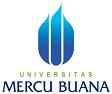 PENGUMUMAN JADWAL SIDANG TESISPROGRAM STUDI MAGISTER MANAJEMENFAKULTAS PASCASARJANAQNo.DokumenDistribusiDistribusiDistribusiDistribusiDistribusiTgl. EfektifNOHARI,TGL. JAMN.I.M.                             N A M ADOSEN PEMBIMBINGDOSEN PENGUJIKETUA UJIAN SIDANGKONSENTRASITEMPAT/ RUANG01Kamis, 20 Juli 2017 Pkl 13.0055115110059M. Reza KasuriP1: Dr. Anik Herminingsih, M.SiP2. Dr. R. Eddy Nugroho, MMDr. Tjiptogoro Dinarjo Soehari, MMMSDMKampus A Meruya T. 40402Kamis, 20 Juli 2017 Pkl 14.0055114110284Ari WibowoP1: Dr. R. Eddy Nugroho, MMP2. Dr. Anik Herminingsih, M.SiDr. Tjiptogoro Dinarjo Soehari, MMMSDMKampus A Meruya T. 404